 Экскурсия «Церкви Оханска»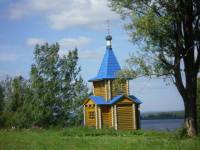 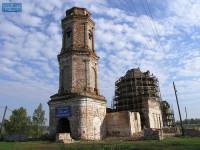 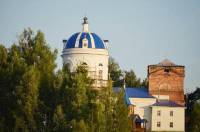 Название тура:Церкви ОханскаСкачать программу:в WORDСкачать памятку:в WORDПродолжительность:8 часовКраткое описание:Не спроста Уездный город Оханск (Оханский уезд) до 1928 года был центром православия в Прикамье. Приглашаем Вас узнать и своими глазами увидеть «Спрятанную церковь», церковь, построенную специально для арестантов, а также собор, который был признан памятником архитектуры союзного значения! 

Оханск и сегодня ждет людей любящих историю, родной край и православие. Здесь можно помолиться святым иконам, поставить свечи за здравие и упокой и просто успокоиться душой так как нет тут места городской суете и тревоге.Фото: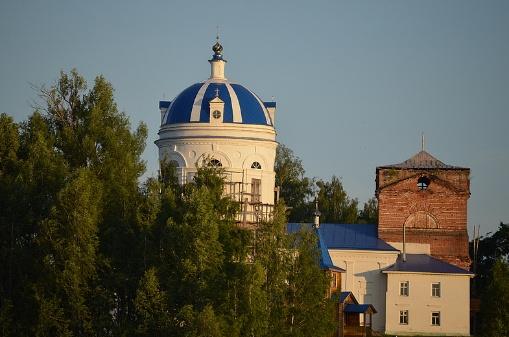 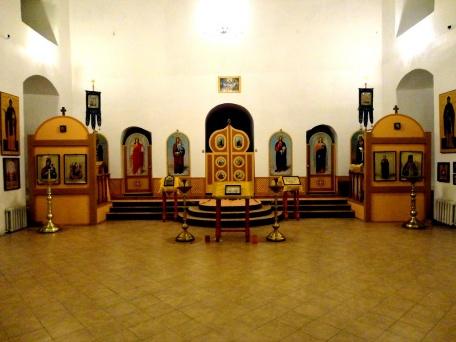 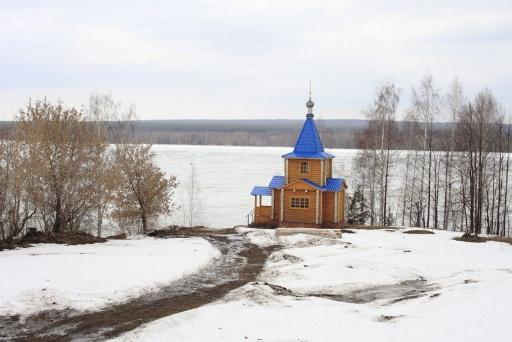 Программа тура:9.00 - Выезд из Перми от памятника Пермяк-соленые уши, путевая экскурсия. 
11.00 - Посещение Храма Петра и Павла (Чудотворная икона Николая Угодника), Храма Сретения Господня (Икона Казанской Божьей Матери), Успенского собора, источника Святого пророка Ильи, часовни. 
13.00 -Обед (за дополнительную плату). 
14.00 - Посещение картинной галереи заслуженного художника России Павла Федоровича Шардакова. 
15.00 - Выезд в Пермь. 
17.00 - Прибытие в Пермь.Проживание:Нет.В стоимость входит:Транспортное обслуживание 
Экскурсионное обслуживание
Сопровождение гидом
Страховка на автобусный проездДополнительно обязательно оплачивается в офисе при бронировании:-Дополнительно обязательно оплачивается в ходе тура:-Дополнительно по желанию оплачивается:Церковные атрибуты.Комментарий агента:Церкви Оханска - экскурсия, входящая в проект по развитию туристического потенциала Оханского района. И по праву признана лучшей в своём сигменте по исторической, духовной и душевной составляющим. История Оханска уходит далеко в прошлое. Приглашаем посетить одну из новых и уже популярных экскурсий!Рекомендуется взять с собой:Для женщин: юбки и платки. 
Деньги на питание, сувениры, церковные атрибуты.
Для экскурсий: фотоаппарат.Скидки:-Стоимость тура на 1 человека:950руб.Место и время отправления:09.00 час г. Пермь, Комсомольский проспект, 27 (Памятник "Солёные уши").Необходимые документы для поездки:-